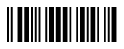 0781Annual report – small co-operativeCo-operatives National Law (Victoria)Email enquiries: cav.registration@justice.vic.gov.au
Web: consumer.vic.gov.au/co-operatives
GPO Box 4567 Melbourne VIC 3001
Telephone: 1300 55 81 81How to complete this formDo not lodge by email. We cannot accept forms containing credit card numbers that are emailed to us.You can complete the form onscreen and print it out or print and complete by hand.If completing the form by hand, please use a blue or black pen and print clearly using block letters. Post your form and attachments to GPO Box 4567 Melbourne VIC 3001. If you have made any changes to the Co-operative, you are required to complete and attach a Change of Details form to this return. Refer to the document checklist at question 7.Definition of a small co-operativeA co-operative is defined as a small co-operative for a particular financial year if:it does not issue shares to more than 20 prospective members during that year; or, if it has done this, the amount raised by the issue of those shares does not exceed $2 millionandit does not have securities on issue to non-members during that year, other than: shares in the co-operative; and securities issued in respect of the co-operative's obligations under section 163 of the Co-operatives National Lawandit satisfies at least 2 of the following criteria:The consolidated revenue of the co-operative and the entities it controls (if any) is less than $8 million for the previous financial year.  The value of the consolidated gross assets and the entities the co-operative controls (if any) is less than $4 million at the end of the financial year.The co-operative and the entities it controls (if any) had fewer than 30 employees at the end of the financial year. In counting employees, part-time employees are to be taken into account as an appropriate fraction of a full-time equivalent. For example, four half-time employees should be counted as two employees.Consolidated revenue and the value of consolidated gross assets are to be calculated in accordance with accounting standards in force at the relevant time (even if the standard does not apply to the financial year of some or all of the entities concerned). If the co-operative does not meet the criteria for a small co-operative, lodge a large co-operative annual report instead of this form. For further information go to consumer.vic.gov.au/co-operatives.Providing incorrect informationIt is a serious offence for a person to knowingly or recklessly make a false or misleading statement or omit information in relation to an annual return. Fines apply.FeeThe fee to lodge a small co-operative annual return is $87.50, which must be paid at the time of lodgement.This page left blank intentionallyAnnual report – small co-operativeFinancial yearDetails of co-operativeProvide details of the co-operativeAnnual general meeting and membership detailsChanges to co-operative detailsAdditional report directions from membersSmall co-operative definitionIndicate how the co-operative satisfies the definition of a small co-operative (mark all that apply with an X and provide details as specified)Declaration and signatureDocument checklist How to lodge and pay The lodgement fee must be paid at the time of submission. There is no GST payable. Use paperclips and not staples for all documents.A signature must be included in question 8.If paying by credit card fill in the details on the next page or attach a cheque or money order made payable to ‘Consumer Affairs Victoria’ to the application form.What happens when you lodge your annual returnIf the form is completed correctly and all necessary documents are attached, your annual return is deemed to be lodged and you will not be contacted by Consumer Affairs. If you are required to provide further information, you will be notified in writing.If any change occurs in the information you have provided in your annual return, you must notify Consumer Affairs Victoria as soon as possible.Credit card detailsPlease debit my (choose one of two credit card types. Mark the choice with an X, then complete the rest of the card details)The Co-operatives National Law (Victoria) can be found on the Victorian Government Legislation and Parliamentary document website.Privacy – CAV is committed to responsible and fair handling of your personal information, consistent with the laws we administer and the Privacy and Data Protection Act 2014. Some information on this form will be placed on a public register in accordance with the Co-operatives National Law (Victoria). We may be unable to process this application if you do not provide the required information. You can contact us at any time to request access to the personal information we hold about you. In exceptional circumstances, you may apply to have public access to your personal information restricted. Our privacy statement and other privacy information are available at the consumer.vic.gov.au/privacy or on request.July 2023This statement is for the co-operative’s financial year ending The date must match the financial year end date in the rules (insert end of financial year date as dd/mm/yyyy – for example 30/06/2011). Co-operative registration numberName of co-operativeWhat date was the annual general meeting held? (dd/mm/yyyy)What date was the annual general meeting held? (dd/mm/yyyy)What date were financial reports provided to members? (dd/mm/yyyy)What date were financial reports provided to members? (dd/mm/yyyy)What is the total number of co-operative members at the end of the co-operative’s financial year? This should include all members in your register, except the cancelled members.What is the total number of co-operative members at the end of the co-operative’s financial year? This should include all members in your register, except the cancelled members.What is the total number of co-operative members at the end of the co-operative’s financial year? This should include all members in your register, except the cancelled members.Please list the names of the Chief Executive Officer and all directors as at the date you submit this annual report.If any directors or the Chief Executive Officer have started or ceased since the last annual report, you must also detail those changes in the Application for change form described in question 7.Please list the names of the Chief Executive Officer and all directors as at the date you submit this annual report.If any directors or the Chief Executive Officer have started or ceased since the last annual report, you must also detail those changes in the Application for change form described in question 7.Please list the names of the Chief Executive Officer and all directors as at the date you submit this annual report.If any directors or the Chief Executive Officer have started or ceased since the last annual report, you must also detail those changes in the Application for change form described in question 7.PositionNameNameSecretaryChairChief Executive Officer (if applicable)DirectorDirectorDirectorDirectorDirectorDirectorDirectorWe require up-to-date information about the co-operative including registered office address or postal address; secretary; directors; contact telephone numbers and email. Are the particulars of the co-operative’s details recorded on the publicly available register correct? (Mark with an X)We require up-to-date information about the co-operative including registered office address or postal address; secretary; directors; contact telephone numbers and email. Are the particulars of the co-operative’s details recorded on the publicly available register correct? (Mark with an X)We require up-to-date information about the co-operative including registered office address or postal address; secretary; directors; contact telephone numbers and email. Are the particulars of the co-operative’s details recorded on the publicly available register correct? (Mark with an X)YesGo to question 8.NoYou must also complete and lodge an ‘Application for Change of Co-operative Details’ form. This form is available at the consumer.vic.gov.au/co-operatives.During this financial year, were there any directions by the co-operative’s members to prepare additional reports under section 271 of the Co-operatives National Law (Victoria)? (Mark with an X) During this financial year, were there any directions by the co-operative’s members to prepare additional reports under section 271 of the Co-operatives National Law (Victoria)? (Mark with an X) During this financial year, were there any directions by the co-operative’s members to prepare additional reports under section 271 of the Co-operatives National Law (Victoria)? (Mark with an X) NoGo to question 9.YesWhat were the terms of these directions? What did they cover? Provide details, including the dates, of any directions to audit or review reports.It has not issued shares to more than 20 prospective members since the last annual reportIt has not issued shares to more than 20 prospective members since the last annual reportORORORIt has issued shares to more than 20 prospective members since the last annual report but the amount raised by the issue of the shares did not exceed $20 millionIt has issued shares to more than 20 prospective members since the last annual report but the amount raised by the issue of the shares did not exceed $20 millionANDANDANDit has not had securities on issue to non-members since the last annual report, other than: shares in the co-operative; and securities issued in respect of the co-operative's obligations under section 163 of the Co-operatives National Lawit has not had securities on issue to non-members since the last annual report, other than: shares in the co-operative; and securities issued in respect of the co-operative's obligations under section 163 of the Co-operatives National LawAND (must satisfy at least two of the following)AND (must satisfy at least two of the following)AND (must satisfy at least two of the following)The consolidated revenue of the co-operative and the entities it controls (if any) was less than $8 million for the previous financial year.The consolidated revenue of the co-operative and the entities it controls (if any) was less than $8 million for the previous financial year.Amount of consolidated revenueAmount of consolidated revenue$The value of the consolidated gross assets and the entities the co-operative controls (if any) is less than $4 million at the end of the financial year.The value of the consolidated gross assets and the entities the co-operative controls (if any) is less than $4 million at the end of the financial year.Value of the consolidated gross assetsValue of the consolidated gross assets$The co-operative and the entities it controls (if any) had fewer than 30 employees at the end of the financial year.The co-operative and the entities it controls (if any) had fewer than 30 employees at the end of the financial year.Number of employeesNumber of employeesI declare that:  The board has resolved that it is satisfied that the co-operative is a small co-operative under section 4 of the 
Co-operatives National Law (Victoria).The board has resolved that it is satisfied that the co-operative is solvent.I am authorised to lodge this annual return for this co-operative.The financial reports were provided to members at the annual general meeting.The particulars contained in this annual return are true and correct and I acknowledge that it is an offence under section 514 of the Co-operatives National Law (Victoria) to give to the Registrar a document containing false or misleading information.No director of the proposed co-operative is disqualified under sections 181 and 182 of the Co-operatives National Law (Victoria).At least two directors of the co-operative are ordinarily resident in  in accordance with s172 of the 
Co-operatives National Law (Victoria)The co-operative has the prescribed number of active members in accordance with the Co-operatives National Law (Victoria). I declare that:  The board has resolved that it is satisfied that the co-operative is a small co-operative under section 4 of the 
Co-operatives National Law (Victoria).The board has resolved that it is satisfied that the co-operative is solvent.I am authorised to lodge this annual return for this co-operative.The financial reports were provided to members at the annual general meeting.The particulars contained in this annual return are true and correct and I acknowledge that it is an offence under section 514 of the Co-operatives National Law (Victoria) to give to the Registrar a document containing false or misleading information.No director of the proposed co-operative is disqualified under sections 181 and 182 of the Co-operatives National Law (Victoria).At least two directors of the co-operative are ordinarily resident in  in accordance with s172 of the 
Co-operatives National Law (Victoria)The co-operative has the prescribed number of active members in accordance with the Co-operatives National Law (Victoria). SignatureX	Printed nameRelationship to co-operativeDate dd/mm/yyyyDaytime telephone numberEmail addressYou do not need to attach any documents unless you are notifying of any changes to the co-operative’s details listed in question 7. If notifying of changes, you must attach a completed ‘Application for Change of Co-operative Details’ form. Mark with an X if applicableYou do not need to attach any documents unless you are notifying of any changes to the co-operative’s details listed in question 7. If notifying of changes, you must attach a completed ‘Application for Change of Co-operative Details’ form. Mark with an X if applicableChange of details form completed and attachedVisaMastercardAmount$87.50Card numberExpiry dateCCV number (3 numbers)Name of cardholderSignature of cardholderX	DateDaytime telephone number of cardholder